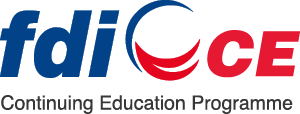 QUESTIONNAIREHave you already organized Continuing Education (CE) events or similar events?Do you have relations and/or a previous experience working with national dental associations in Africa?If yes, how many? In which countries?Do you have contacts with the dental industry in your region?If yes, how many and with which companies?Did you already have contact with them regarding the development of a CE programme? Did you identify any barriers preventing you to organize a programme in your region?If yes, what are those barriers?Should you be appointed as CE Director, what would be your immediate and medium-term action plans?THANK YOU 